Publicado en  el 13/04/2015 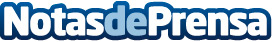 Primer concierto de la Sinfonietta de la Escuela Reina Sofía en diálogo con las obras del Museo Datos de contacto:Nota de prensa publicada en: https://www.notasdeprensa.es/primer-concierto-de-la-sinfonietta-de-la_1 Categorias: Artes Visuales Música http://www.notasdeprensa.es